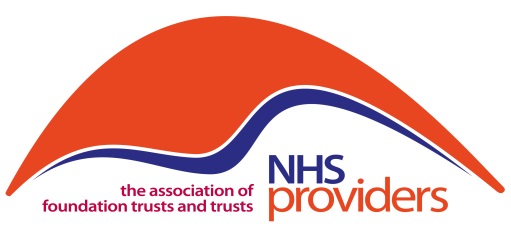 PRESS STATEMENTDateHeadlinePress release contentEndsNotes to editorsSee our programme for a #HealthyNHS, setting out priorities for four areas – funding, workforce, regulation and NHS providers.About NHS ProvidersNHS Providers is the membership organisation for NHS acute hospitals, community, mental health and ambulance servicesNHS Providers acts as the public voice for those NHS trusts, helping to deliver high quality care by promoting shared learning, providing support and development and shaping the strategic system in which our members operateNHS Providers has more than 90% of all NHS foundation trusts and aspirant trusts in membershipFollow NHS Providers on twitter @NHSProviders and Chris Hopson, chief executive, @ChrisCEOHopsonA full list of NHS Providers’ press releases and statements can be viewed in the news section of our homepage www.nhsproviders.orgContact Geethani Piyasena, media relations, 07711 376 267